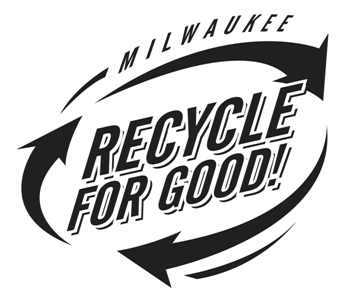 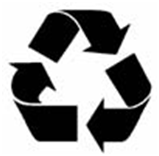 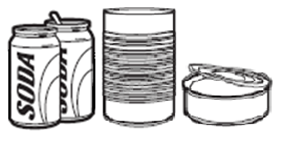 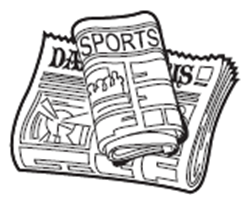 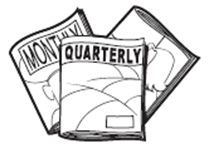 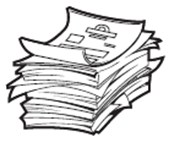 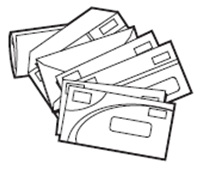 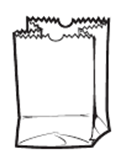 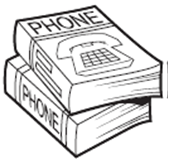 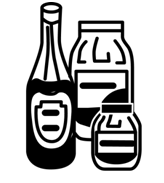 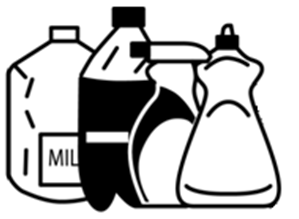 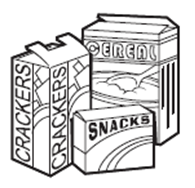 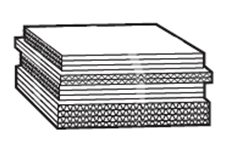 Please empty and rinse all containers. Flatten cardboard and plastics.NO window glass, light bulbs, ceramics, china, plastic bags, Styrofoam,                                        unmarked plastics, needles or “sharps”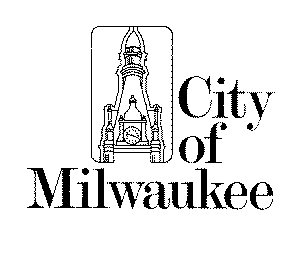 THANK YOU FOR YOUR HELP.Together we are conserving natural resources                               and landfill space.